SJEDINJENE AMERIČKE DRŽAVE (SAD)Otvori udžbenik na 144. str. ,“SJEDINJENE AMERIČKE DRŽAVE“Otvorite atlas na geografskoj karti „SJEDINJENE AMERIČKE DRŽAVE“Napišite naslov u bilježnicu.Za početak pogledaj kratak uvodni video o SAD-u na sljedećoj poveznici.https://www.youtube.com/watch?v=ZTatu0SytNwPrisjeti se kako određujemo geografski smještaj i položaj te uz pomoću atlasa odredi smještaj i položaj SAD-a.GEOGRAFSKI SMJEŠTAJpolutke: ___________________________________________________________toplinski pojasevi: ___________________________________________________GEOGRAFSKI POLOŽAJdržave: ____________________________________________________________oceani: ____________________________________________________________Pročitaj odlomak „Temelji gospodarskog razvoja“ u udžbeniku na 144. stranici i navedi razloge koji su omogućili SAD-u razvitak kao svjetske velesile.______________________________________________________________________________________________________________________________________________________Pročitaj odlomak „Suvremena poljoprivreda“ u udžbeniku na 145. stranici i prouči tematsku kartu na 145. stranici. Odgovori u bilježnicu na nekoliko sljedećih zadataka.Objasni kako to da su SAD jedan od najvećih svjetskih poljoprivrednih proizvođača. Što im je to omogućilo?__________________________________________________________________________________________________________________________________________Što je sustav poljoprivrednih pojaseva (beltova)? __________________________________________________________________________________________________________________________________________Pažljivo promotri tematsku kartu „Poljoprivreda SAD-a“ na 145. str. u udžbeniku i napiši koje poljoprivredne kulture se uzgajaju na pojedinom prostoru:Poluotok Florida (jugoistok SAD-a) - __________________________________ Središnje ravnice - ________________________________________________Istočna obala, prostor oko velikih gradova (Boston, New York, Philadelphia, Washington) - ____________________________________________________ Objasni koji su nedostaci monokulturalne proizvodnje u poljoprivrednim pojasevima.__________________________________________________________________________________________________________________________________________Pročitaj odlomak „Raznolika i snažna industrija“ u udžbeniku na 146. stranici te uz pomoć geografske karte SAD-a u tvom atlasu označi na priloženoj slijepoj karti stara i nova industrijska područje te njihova gradska središta. (skiciraj kartu ukoliko ju nemaš mogućnosti isprintati)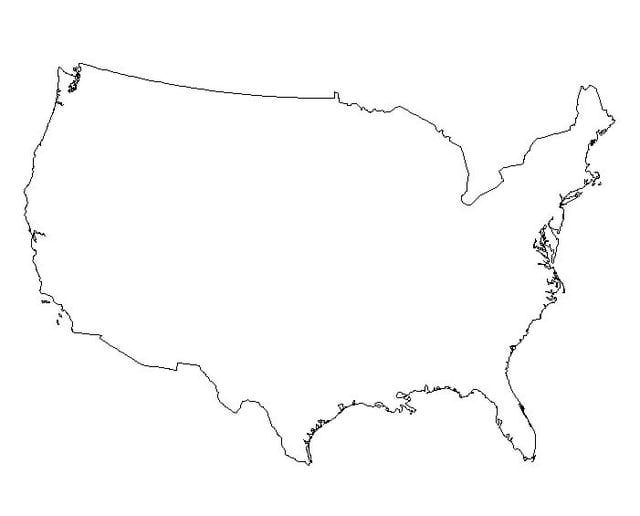 Pročitaj odlomak „Najvažnije su uslužne djelatnosti“ u udžbeniku na 147. stranici i navedi koje tercijarne djelatnosti su razvijene u SAD-u.______________________________________________________________________________________________________________________________________________________Na sljedećoj Internet poveznici pogledaj kratak video o dva nacionalna parka u SAD-u.https://www.youtube.com/watch?v=3PoIFwdSRN8Istraži na internetu koji je najstariji nacionalni park na svijetu te koje su njegove osobitosti._______________________________________________________________